http://www.uvzsr.sk/http://www.uvzsr.sk/index.php?option=com_content&view=article&id=4342:uvz-sr-opatrenia-sa-naalej-uvouju-hranice-budu-otvorene-pre-19-krajin&catid=250:koronavirus-2019-ncov&Itemid=153ÚVZ SR: Opatrenia sa naďalej uvoľňujú, hranice budú otvorené pre 19 krajín 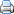 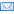 Utorok, 09 Jún 2020 13:11 Hranice Slovenskej republiky sa od stredy 10. júna naplno otvoria prichádzajúcim z 19 krajín, ktoré odborné konzílium považuje z epidemiologického hľadiska za bezpečné. Okrem doterajšieho voľného režimu s Českou republikou, Maďarskom a Rakúskom sa domáca izolácia či povinnosť predložiť negatívny test na COVID-19 nebudú vzťahovať ani na Lichtenštajnsko, Nemecko, Slovinsko, Švajčiarsko, Dánsko, Estónsko, Lotyšsko, Litvu, Fínsko, Nórsko, Bulharsko, Grécko, Chorvátsko, Maltu, Cyprus a Island. Zoznam tzv. bezpečných krajín budú epidemiológovia pravidelne posudzovať a prípadne aktualizovať.Pri príchode z ostatných krajín je potrebné, aby sa obyvatelia vedeli preukázať negatívnym výsledkom RT-PCR testu na ochorenie COVID-19 príslušnému regionálnemu úradu verejného zdravotníctva, ktorému je potrebné sa hneď po príchode domov prihlásiť. Následne zotrvajú v domácej izolácii. Regionálny úrad verejného zdravotníctva zabezpečí, aby tieto osoby najskôr na piaty deň po príchode absolvovali test na ochorenie COVID-19. Ak bude negatívny, domáca izolácia sa skončí.Končí sa tak povinnosť štátnej karantény a využívanie aplikácie eKaranténa. 
Hlavný hygienik SR Ján Mikas: „Rovnako ako ostatné krajiny pristupujeme k otváraniu hraníc. V predchádzajúcich mesiacoch sme ukázali, že dokážeme byť počas pandémie ochorenia COVID-19 zodpovední voči sebe a svojmu okoliu. Preto verím, že ak niekto príde z rizikových krajín, prihlási sa na príslušný regionálny úrad verejného zdravotníctva, ktorý mu pomôže zorientovať sa v situácii, oboznámi ho s pravidlami domácej izolácie a zmanažuje testovanie na ochorenie COVID-19. Tento krok nám pomôže udržiavať si priaznivú epidemiologickú situáciu v stále prebiehajúcej pandémii. Treba mať na pamäti, že hoci je epidemiologická situácia stabilná, ochorenie sa môže zavliecť na Slovensko zo zahraničia ako importovaná nákaza.“
Prezidentka Slovenskej epidemiologickej a vakcinologickej spoločnosti Zuzana Krištúfková: „Pandémia ochorenia COVID-19 nás ťažko skúšala a ukázali sme ochotu dodržiavať nariadené opatrenia, trpezlivosť a pokoru. Všetkým ľuďom sa chcem za to pekne poďakovať. Vďaka ich disciplinovanosti a prijatým opatreniam máme najnižšiu úmrtnosť v celej Európe. Postupne sa vraciame do bežného života, aký sme poznali predtým, no netreba zabúdať na to, že ochorenie sa vo svete stále vyskytuje a príchod jeho druhej vlny nie je vylúčený.“
Z ďalšieho uvoľňovania opatrení vyberáme:Od stredy 10. júna 2020 sa maximálny počet účastníkov hromadného podujatia zvyšuje na 500 osôb.Otvárajú sa základné umelecké školy aj centrá voľného času.Ruší sa zákaz prevádzky detských kútikov v obchodných domoch, ako aj nočných klubov.Nosenie rúšok v exteriéri už nebude povinné, naďalej však ostáva odporúčané v prípade vzdialenosti bližšej ako 2 metre od iných osôb.V interiéri, ako napríklad v obchodoch či vozidlách MHD, ostávajú rúška naďalej povinné. Uvoľňujú sa však pravidlá pre pracoviská, kde rúška nebudú musieť nosiť napríklad spolupracovníci v jednej kancelárii, pričom však odporúčame dodržiavať dostatočný odstup aspoň dva metre.Posledný júnový týždeň sa školy otvoria aj pre žiakov na druhom stupni základných škôl a pre stredoškolákov (pre potreby napr. odovzdania učebníc, prebratia vysvedčení a podobne).Obchody a prevádzky služieb už nebudú povinné dodržiavať koncentráciu 1 osoba na 10 metrov štvorcových, resp. odstup ľudí alebo stolov 2 metre; ÚVZ SR to však naďalej odporúča.
Úrad verejného zdravotníctva SR aktuálne pracuje na bližšej špecifikácii opatrení, s ich definitívnym znením bude verejnosť oboznámená v priebehu dnešného dňa.